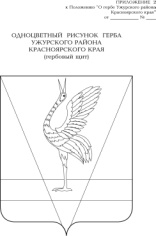 АДМИНИСТРАЦИЯ УЖУРСКОГО РАЙОНАКРАСНОЯРСКОГО КРАЯПОСТАНОВЛЕНИЕ17.01.2023 			                   г. Ужур			                       № 20О внесении изменений в постановление  администрацииУжурского района от 27.11.2012 № 1226 «Об утверждении состава санитарно - противоэпидемической комиссии при администрации Ужурского района»	Руководствуясь Уставом Ужурского района Красноярского края и в связи с кадровыми изменениями, ПОСТАНОВЛЯЮ:1.  Приложение 1 к постановлению администрации Ужурского района от 27.11.2012 № 1226 «Об утверждении     состава    санитарно - противоэпидемической    комиссии при администрации Ужурского района» читать в новой редакции согласно приложению.        2. Постановление вступает в силу в день, следующий за днем его официального опубликования в специальном выпуске газеты «Сибирский хлебороб».Глава  района                                                                                     К.Н. Зарецкий                                                                                                                                                                     Приложение                                                                           к   постановлению  администрации                                                                 Ужурского района от 17.01.2023г. № 20СОСТАВсанитарно-противоэпидемической комиссиипри администрации районаБогдановаВиктория Александровна       заместитель главы по социальным вопросам и общественно-политической работе - председатель комиссии;                                          КарабатоваЕлена Николаевнаспециалист 1 категории отдела экономики ипрогнозирования - секретарь комиссии.                                                  Члены комиссии:                                                  Члены комиссии:АлексеенкоМария Геннадьевна             начальник отдела ЖКХ и строительства;БочаровСергей Борисовичи.о. начальника КГУ «Ужурский отдел  ветеринарии» (по согласованию); Гнеденко Роман Александрович              главный государственного санитарного врача по г.Шарыпово, Ужуру, Шарыповскому, Ужурскому районам, ЗАТО п.Солнечный  (по согласованию);КозловаНина   Владимировна врач-инфекционист КГБУЗ «Ужурская районная больница» (по согласованию);Кондратьев Василий Андреевичзаместитель начальника территориального отдела по г.Шарыпово, г.Ужуру,     Шарыповскому, Ужурскому    районам, ЗАТО п. Солнечный (по согласованию);КурбоновОятулло Ибайдуллоевичглавный врач филиала ФБУЗ «Центр гигиены и эпидемиологии в Красноярском крае» в г. Шарыпово (по согласованию);МилинаИрина Валерьевнадиректор МКУ «Управление образования Ужурского района;ПыхтинСергей Ивановичначальник отдела по вопросам безопасности территории администрации района;ТимошенкоИван Андреевичзаместитель начальника отдела ОМВД РФ по Ужурскому району, начальник полиции, майор полиции (по согласованию);Шахова Алена Викторовнаредактор газеты «Сибирский хлебороб»(по согласованию);ШуроваОксана Амрихудовнаглавный врач КГБУЗ «Ужурская районная больница (по согласованию).